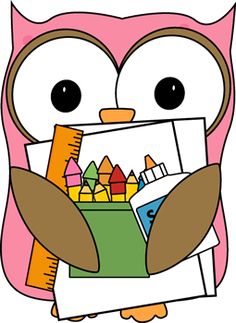 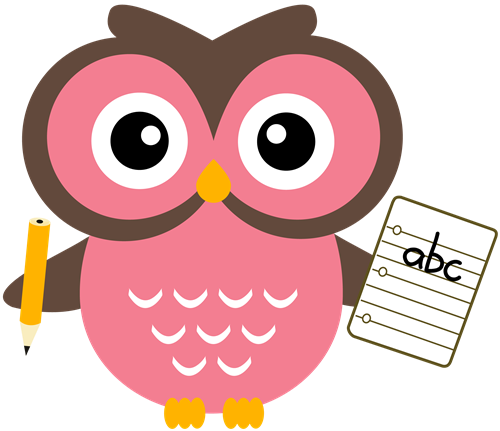 URNIK 3.aPONEDELJEKTOREKSREDAČETRTEKPETEK1.  8.20 – 9.05ŠPOMATMATMATSLO2.9.10 – 9.55TJAŠPOSLOSLOSLO3.10.10 – 10.55SLOSLOŠPOSLOMAT4.11.00 – 11.45MATSPOSPOSPOLUM5.11.50 – 12.35DOD./DOP.GUMTJAGUMLUM